Осенние каникулы запомнятся прогулкой по набережной ст.Тамань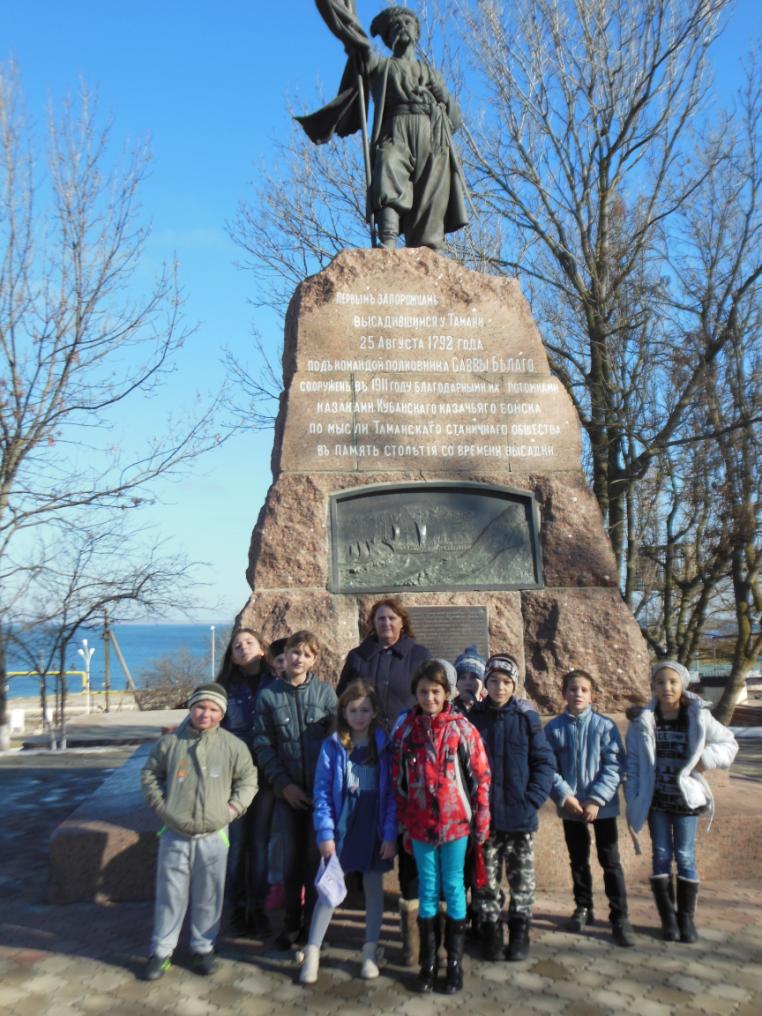 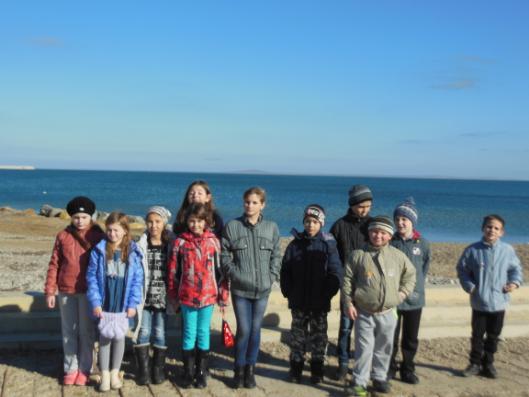 